QAI CAHSC 602Quality and Accreditation InstituteCentre for Accreditation of Health & Social Care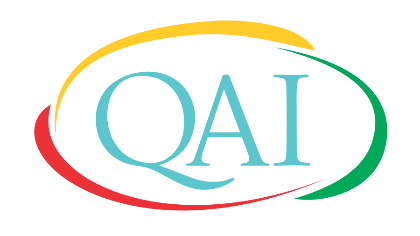 Change   Adapt   ImproveQuality and Accreditation InstituteAPPLICATION FORMFORGREEN HEALTH CARE FACILITY ACCREDITATION PROGRAMMEIssue No.: 03					                       Issue Date: March 2021CHANGE HISTORYInformation & Instructions for Completing an Application FormQuality & Accreditation Institute (QAI)’s Centre for Accreditation of Health & Social Care (CAHSC) offers Accreditation to Health Care Facility using Green Health Care Facility.Application shall be made in the prescribed form QAI CAHSC 602 only. Application form can be downloaded from website as a word file. Applicant facility is requested to submit the following:Soft Copy of completed application formSoft copy of Self-assessment tool kit along with referenced documents Prescribed application fees (details given in this section)Soft copy of signed of QAI CAHSC 003 ‘Terms and Conditions for Maintaining QAI Accreditation/Certification’Incomplete application submitted may lead to delay in processing of your application. The applicant facility shall provide soft copy of appropriate document(s) in support of the information being provided in this application form. Facility is advised to familiarise itself with QAI CAHSC 601 Information Brochure for Accreditation of Green Health Care Facility and QAI CAHSC 003 ‘Terms and Conditions for Maintaining Accreditation/ Certification’ before filling up this form. The applicant facility shall intimate QAI CAHSC about any change in the information provided in this application such as scope applied for accreditation, personnel and location etc. within 15 days from the date of changes.DEMOGRAPHIC AND GENERAL DETAILS:Applying for (please tick the relevant)First Accreditation □Renewal of Accreditation □Date of 1st Accreditation 		Has Health Care Facility received accreditation from any Accreditation Body, if yes, please write the name:_______________________________________________________________Name of the Health Care Facility: (the same shall appear on the certificate)Contact Details of the Health Care Facility:Address-______________________________________________________
Website: _____________________________________________________Contact No.: __________________________________________________E-mail:_______________________________________________________
Ownership:Private                                                     PSUGovernment Armed Forces Trust Others (Specify____________________________________)Name of the Parent Facility ______________________________                         (If the Health Care Facility is part of a bigger facility)Address ______________________________________________Contact No. & E-mail _____________________________________________________Goods and Services Tax (GST) Number (Please attach a copy of GST Registration Certificate):Micro, Small and Medium Enterprises (MSME) Registration Number (Please attach a copy of Registration Certificate):Legal identity of the Health Care Facility and the date of establishment (Please give registration number and name of authority who granted the registration. Copy of the certificate shall be enclosed)Contact person(s) :Head of the Health Care Facility:Mr. /Ms. /Dr.   __________________________________________________________Designation: __________________________________________________________	Tel: __________________________			Mobile: _______________________________	E-mail: _______________________________		Person Coordinating with QAI: Mr./Ms./Dr. ___________________________________________________________Designation: __________________________________________________________Tel: ___________________________			Mobile: _________________________		E-mail: 						Some Statistics:Number of inpatient beds (currently in operation): 			Average daily inpatient census (last 2 years):  			______Annual ambulatory/outpatient visits (last 2 years):  			 Site description: list all the buildings affiliated with the Health Care Facility:Source(s) of Energy used in the facility along with their capacity:_______________________________________________________________________Statutory/ Regulatory/ Legal ComplianceFurnish details of following mandatory Statutory/ Regulatory requirements the healthcare facility is governed by: Application Fees : 	      Application fees (Rs.) ___________________________________________ DD/At par cheque number/ bank transfer reference number_____________	Undertaking:We are familiar with the terms and conditions of maintaining accreditation/ certification (QAI CAHSC 003), which is signed and enclosed with the application. We also undertake to abide by them.We agree to comply fully with the requirements of the GHCF standards.We agree to comply with Accreditation procedures and pay all costs for any assessment carried out irrespective of the result.We agree to co-operate with the assessment team appointed by QAI CAHSC for examination of all relevant documents by them and their visits to those parts of the Health Care Facility that are part of the scope of accreditation.We undertake to satisfy all national, regional and local regulatory requirements for operating the Health Care Facility. All information provided in this application is true to the best of our knowledge and ability.    Authorised Signatory (Signature) ___________________________Name: _____________________________________________
Designation: _________________________________________Date: 								Quality and Accreditation InstituteCentre for Accreditation of Health & Social Care A-34, Sector 48, Noida-201304, India Website: www.qai.org.inTwitter: @QAI2017Sl. No.Doc. No.Current Issue No.Revised Issue No.Date of IssueReasons1CAHSC 6020102August 2019(20 August 2019)Removed the fee structureTerms and conditions of maintaining accreditation line edited i.e. certification is added2CAHSC 6020203March 2021(20 March 2021)Changed word organisation to facility.Edited clause 4Goods and Services Tax (GST) and MSME Registration clause added (8 and 9)HCF added in point 2 of clause 16345DetailsLicence Number Valid UptoRemarks (related to renewal/ in process)Registration Under Clinical Establishment Act (or similar)Registration With Local AuthoritiesBio-medical Waste Management and Handling AuthorisationLicense under Environmental Act (Air, Water and Noise)